Приложение № 1 к ОфертеДоговор о задатке №____(договор присоединения)Акционерное общество «Российский аукционный дом», именуемое в дальнейшем «Оператор электронной площадки», в лице Руководителя департамента по управлению и развитию электронной торговой площадки (ЭТП) Канцеровой Елены Владимировны, действующей на основании Доверенности от 11.01.2021 № Д-047 и присоединившийся к условиям настоящего договора _____________________, именуемый в дальнейшем «Организатор торгов»,  и присоединившийся к настоящему Договору претендент _________________________________________________________________________________________________________________________________________________________________________________________________________________________________________________на участие в торгах по продаже ___________ в ходе процедуры банкротства Должника _________ , именуемый в дальнейшем «Претендент», совместно именуемые «Стороны», в соответствии с требованиями ст.ст.380, 381, 428 ГК РФ, заключили настоящий Договор (далее – Договор) о нижеследующем:1. В соответствии с условиями настоящего Договора Претендент для участия в торгах в форме ______ по продаже ___________________ (далее – Имущество), перечисляет денежные средства в размере ____% от начальной цены Имущества (далее – «Задаток») на расчетный счет Оператора электронной площадки: Получатель - АО «Российский аукционный дом» (ИНН 7838430413, КПП 783801001):р/с № 40702810355000036459 в СЕВЕРО-ЗАПАДНЫЙ БАНК ПАО СБЕРБАНК,БИК 044030653, к/с 30101810500000000653.2. Задаток должен быть внесен Претендентом не позднее даты, указанной в сообщении о продаже Имущества должника и должен поступить на расчетный счет Оператора электронной площадки, указанный в п.1 настоящего Договора не позднее даты, указанной в сообщении о продаже Имущества должника. Задаток считается внесенным с даты поступления всей суммы Задатка на указанный счет.В случае, когда сумма Задатка от Претендента не зачислена на расчетный счет Оператора электронной площадки на дату, указанную в сообщении о продаже Имущества должника, Претендент не допускается к участию в торгах. Представление Претендентом платежных документов с отметкой об исполнении при этом во внимание Организатором торгов не принимается.Договор о задатке может быть подписан Претендентом электронной подписью Претендента либо Претендент вправе направить задаток на счет, указанный в п. 1 настоящего Договора без подписания настоящего Договора электронной подписью Претендента (в этом случае перечисление задатка Претендентом в соответствии с сообщением о проведении торгов считается акцептом размещенного на электронной площадке договора о задатке).3. Задаток служит обеспечением исполнения обязательств Претендента по заключению по итогам торгов договора купли-продажи и оплате цены продажи Имущества, определенной по итогам торгов, и исполнения иных обязательств по заключенному договору купли-продажи имущества в случае признания Претендента победителем торгов.4. В платежном документе в графе «назначение платежа» должна содержаться информация: «№ л/с ____________Средства для проведения операций по обеспечению участия в электронных процедурах. НДС не облагается».5. Исполнение обязанности по внесению суммы задатка третьими лицами не допускается.6. Сроки и порядок возврата суммы задатка, внесенного Претендентом на счет Оператора электронной площадки определяются Регламентом АО «Российский аукционный дом» О порядке работы с денежными средствами, перечисляемыми в качестве задатка при проведении электронных торгов по продаже имущества (предприятия) должников в ходе процедур, применяемых в деле о банкротстве (далее – Регламент). 7. В случае наступления, указанных в Регламенте оснований для возврата Оператором электронной площадки Задатка Претенденту, возврат производится путем разблокировки денежных средств   в размере суммы Задатка на лицевом   счете   Претендента. С момента разблокировки суммы Задатка на лицевом счете Претендента обязательства Оператора электронной площадки по возврату Задатка считаются исполненными.8. Все возможные споры и разногласия, связанные с исполнением настоящего Договора, будут разрешаться Сторонами путем переговоров. В случае невозможности разрешения споров и разногласий путем переговоров они подлежат рассмотрению в арбитражном суде или в суде общей юрисдикции в соответствии с их компетенцией по месту нахождения Оператора электронной площадки.9. Фактом внесения денежных средств в качестве Задатка на участие в электронных торгах Претендент подтверждает согласие со всеми условиями проведения торгов, условиями настоящего Договора, условиями договора купли-продажи, подлежащего заключению по итогам торгов. Реквизиты сторон: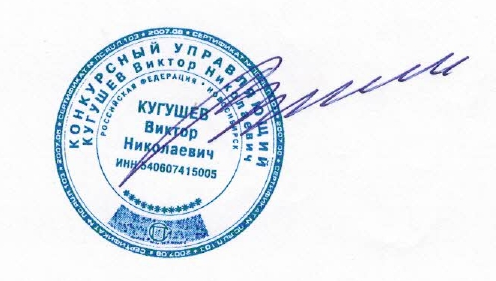   От Оператора электронной площадки 				ОТ ПРЕТЕНДЕНТА_____________________/ Е.В. Канцерова/	                       ________________________/В.Н.КугушевОрганизатор торгов   От Организатора торгов 				_____________________/ ____________/	                       Оператор электронной площадки:Акционерное общество«Российский аукционный дом»Адрес для корреспонденции:190000 Санкт-Петербург,пер. Гривцова, д.5, лит. Втел. 8 (800) 777-57-57ОГРН: 1097847233351, ИНН: 7838430413, КПП: 783801001р/с № 40702810355000036459СЕВЕРО-ЗАПАДНЫЙ БАНК ПАО СБЕРБАНКБИК 044030653к/с 30101810500000000653	ПРЕТЕНДЕНТ:_______________________________________________________________________________________________________________________________________________________________________________________________________________________________________